Лучших учителей инженерно-технологических классов выбрали в Автозаводском районе	Итоги конкурса профессионального мастерства «Лучший учитель инженерно-технологических классов» подвели в Автозаводском районе. Как сообщили в районной администрации, в конкурсе принимали участие учителя физики и математики из школ № 37,43,119,165,170. 	В конкурсных этапах «Урок» и «Внеклассное мероприятие» педагоги демонстрировали профессиональные компетенции в области подготовки и анализа урока, а также в методике проведения внеклассных мероприятий. Также  педагоги подготовили презентации, видеоролики, рассказывающие о своем опыте работы и педагогических идеях в сфере образования и воспитания. Конкурсные испытания оценивали эксперты – педагоги, в  том числе зам.директора филиала высшего образования НИУ ВШЭ в Нижнем Новгороде  Наталья Серова, директор лицея-интерната «Центр одаренных детей Ирина Тузикова, зав.отделом учебно-научных демонстраций и экспериментов Музея «Нижегородская радиолаборатория» Лев Пигалицын, декан физико-технологического факультета Нижегородского государственного педагогического университета имени Козьмы Минина  Николай Лапин. «Молодость и опыт, традиционные и современные технологии, классический подход и креативность соперничали между собой. Но, всех педагогов объединяло одно: в их уроках чувствовалась огромная любовь к своей профессии», - отметила начальник районного управления общего образования Наталья Кулагина.По итогам конкурса места распределились следующим образом:среди учителей математики 1 место – Дарья Гордеева, лицей № 165,2 место - Ирина Малкова, школа № 37,3 место - Ева Земскова, школа № 43.среди учителей физики1 место – Анжелика Слепова, школа № 37,2 место - Римма Серебрякова, школа №119 с углубленным изучением отдельных предметов, 3 место - Геннадий Левин, лицей № 165.Победители и призеры конкурса получили дипломы и призы.Напомним, что образовательные организации № 37, 43, 119, 165, 170 являются участниками проекта «Концепция развития физико-математического образования на базе профильных классов базовых школ Автозаводского района Нижнего Новгорода». Проект реализуется управлением общего образования администрации Автозаводского района и Горьковским автозаводом в рамках программы «Новый социальный вектор» с 1 сентября 2023 года.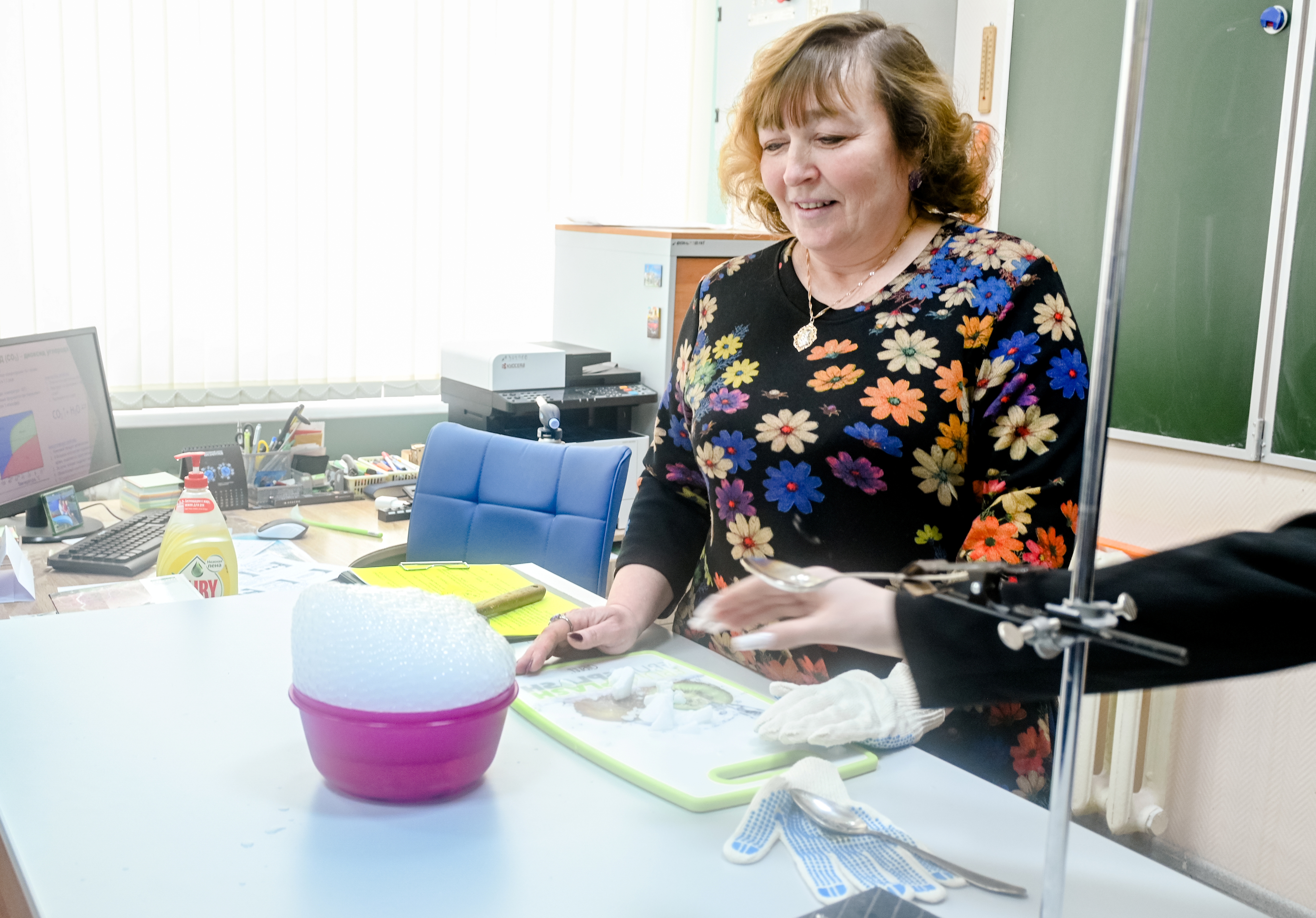 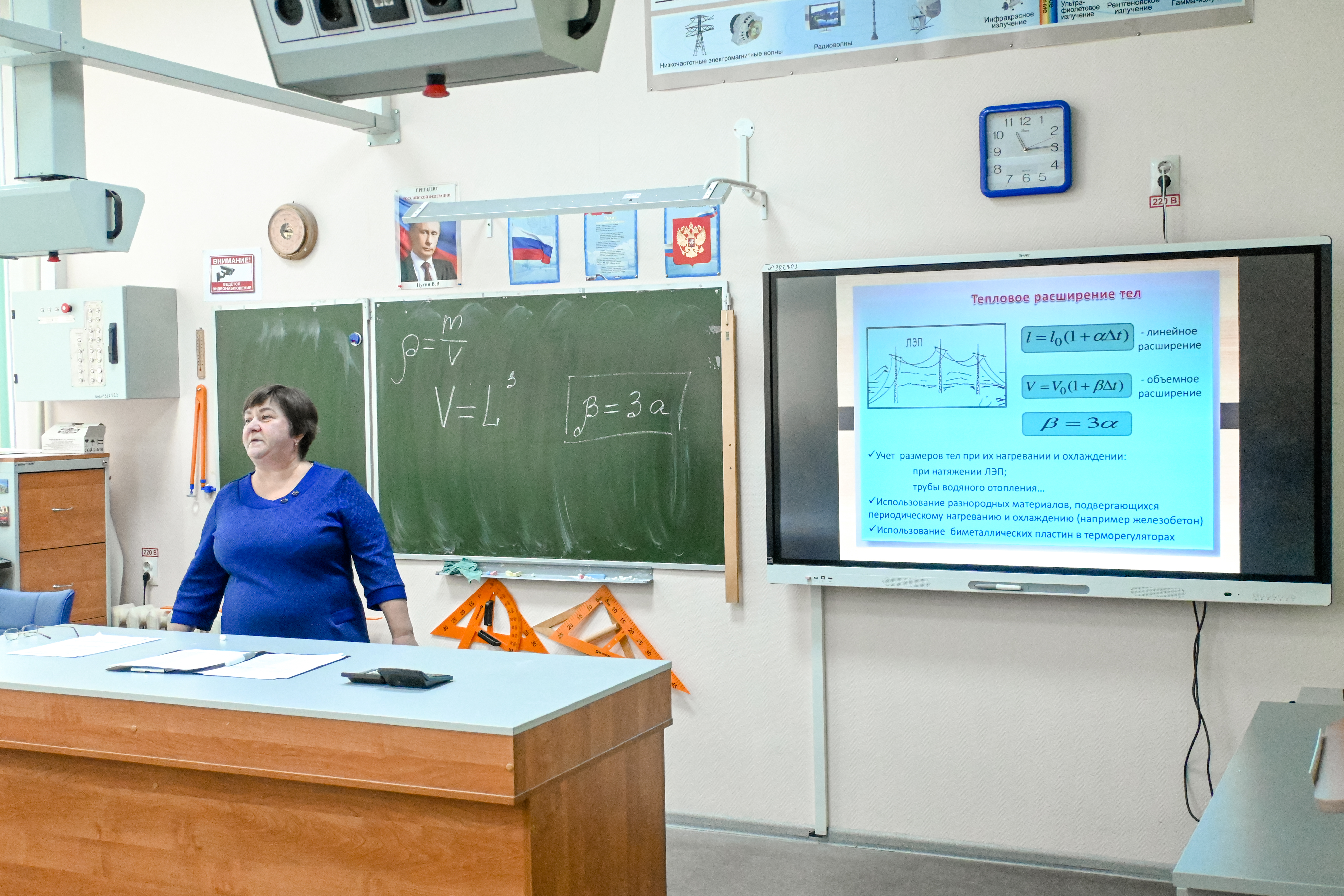 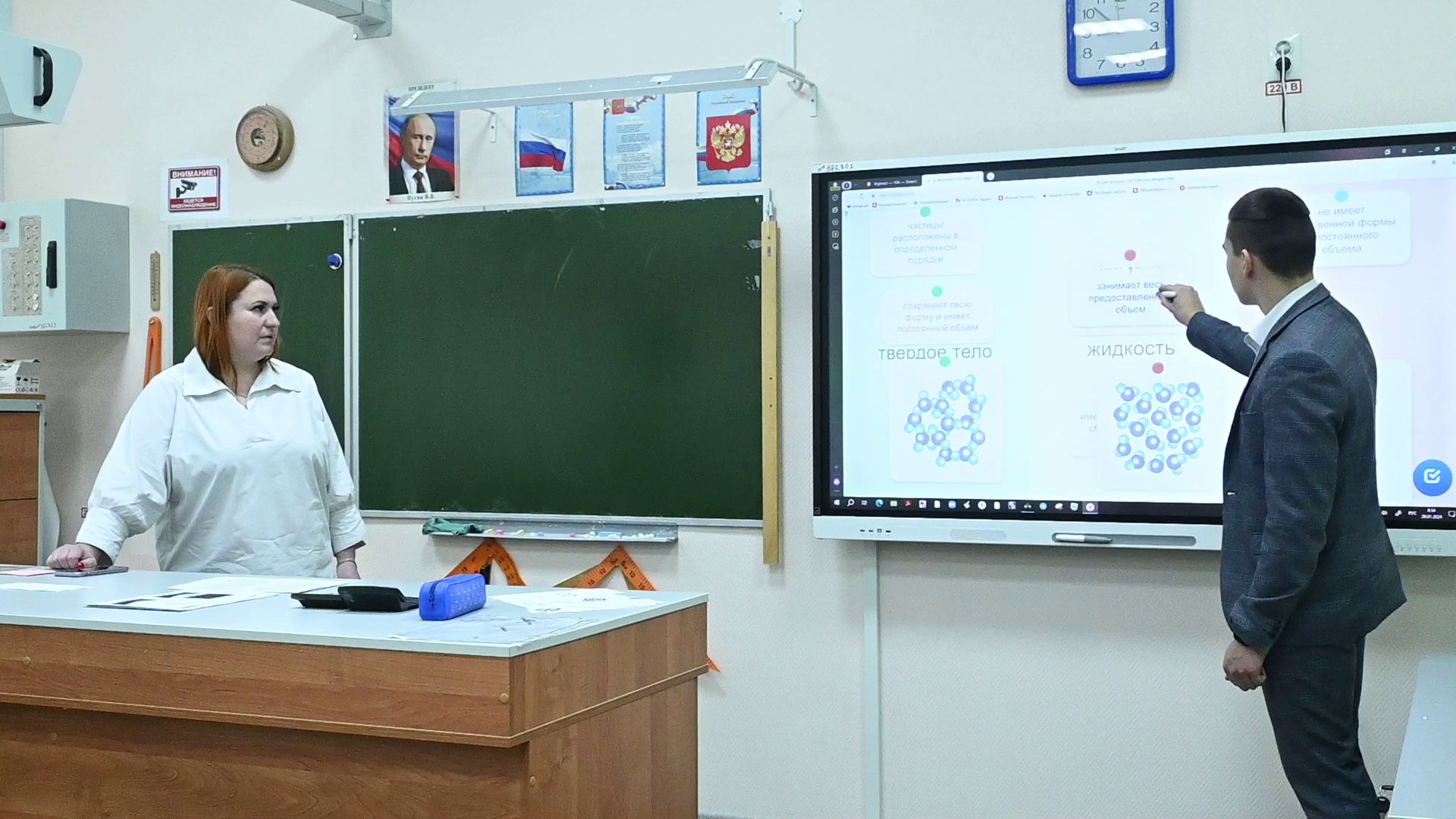 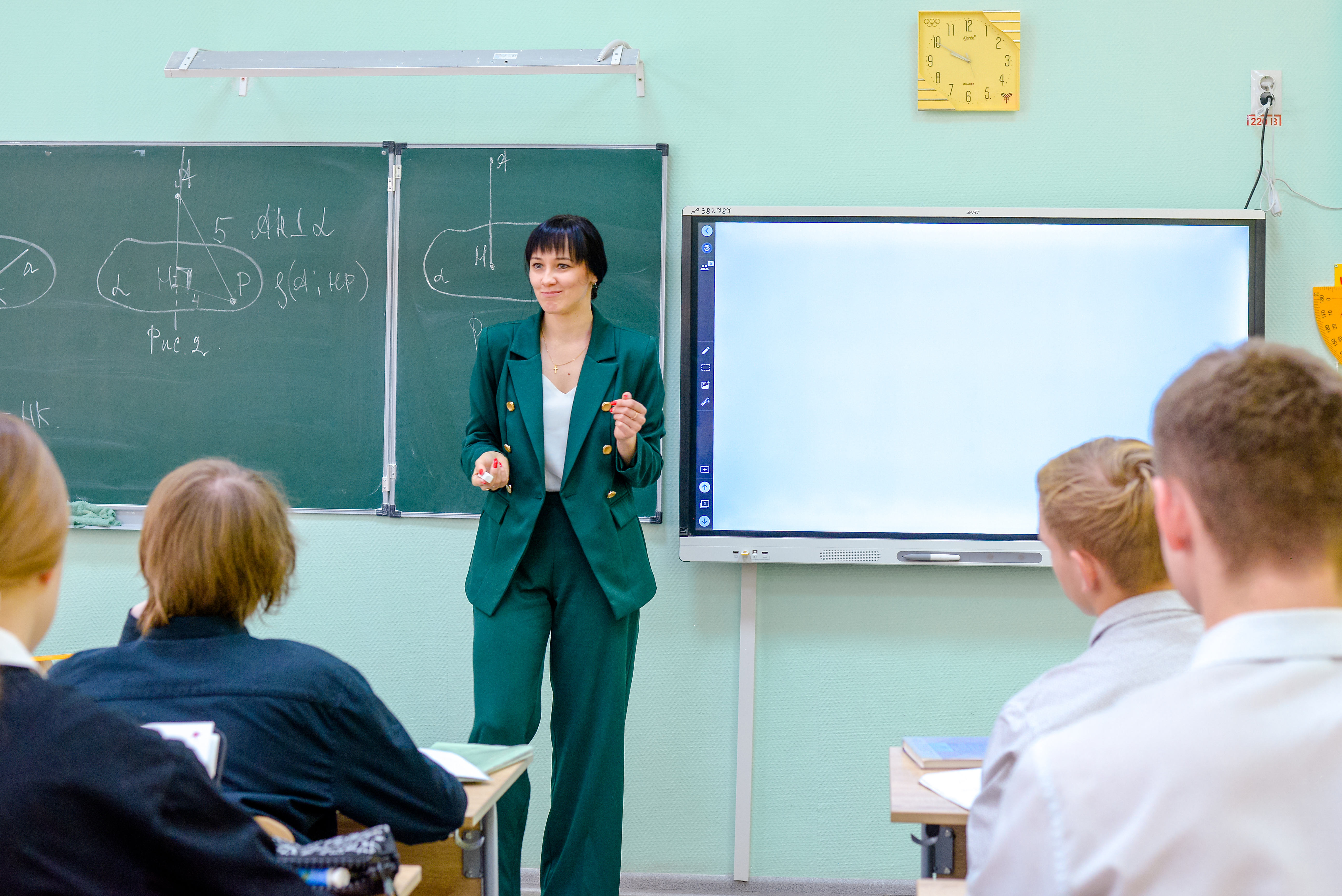 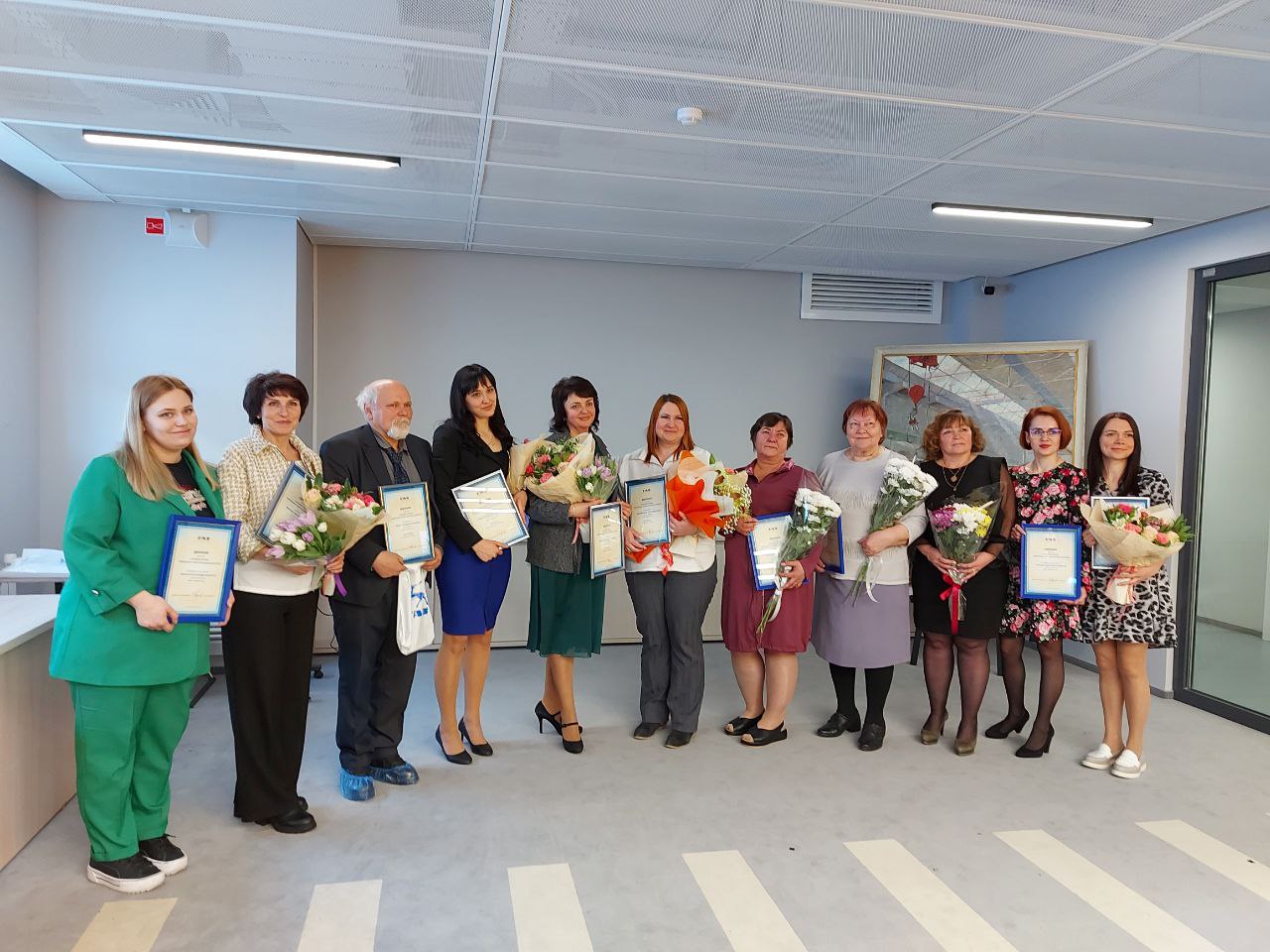 